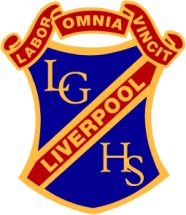 	Liverpool Girls’ High School	Innovation  Excellence  Learning	History ~ Stage 4 Course OutlineINTRODUCTION TO THE STAGE 4 HISTORY COURSEBy participating in history lessons, students will improve their knowledge, source skills and historical understanding.  Students will develop the skills of inquiry through research and source based learning. In particular students will investigate how historians and archaeologists investigate history. COURSE OBJECTIVES AND OUTCOMESdevelop knowledge and understanding of the nature of history and significant changes and developments from the past, the modern world and Australiadevelop knowledge and understanding of ideas, movements, people and events that shaped past civilisations, the modern world and AustraliaA student …HT4-1  	describes the nature of history and archaeology and explains their contribution to an understanding of the past;HT4-2  	describes major periods of historical time and sequences events, people and societies from the past;HT4-3  	describes and assesses the motives and actions of past individuals and groups in the context of past societies;HT4-4 	describes and explains the causes and effects of events and developments of past societies over time;HT4-5  	identifies the meaning, purpose and context of historical sources;HT4-6  	uses evidence from sources to support historical narratives and explanations;HT4-7 	 identifies and describes different contexts, perspectives and interpretations of the past;HT4-8  	locates, selects and organises information from sources to develop an historical inquiry;HT4-9  	uses a range of historical terms and concepts when communicating an understanding of the past;HT4-10  	selects and uses appropriate oral, written, visual and digital forms to communicate about the past.Stage 4 History – Year 7Stage 4 History – Year 8               Year Seven History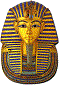 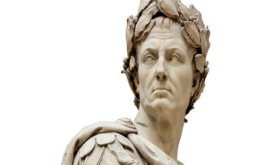 By participating in history lessons, students will improve their knowledge, source skills and historical understanding.  During the year students will be introduced to the ancient world. They will develop the skills of inquiry through research and source based learning. In particular students will investigate how historians and archaeologists investigate history. They will focus their study on the  ancient societies of Egypt, Rome and India, developing an understanding on how settlements, civilisations, philosophies and religions emerged.        Year Eight History      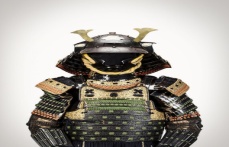 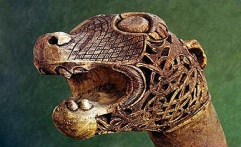 By participating in history lessons, students will improve their knowledge skills and historical understanding. During this year students will investigate the transition from the ancient to the modern world. They will engage with key features of the medieval world and the impact of exploration and expansion on indigenous societies and cultures across the globe. 